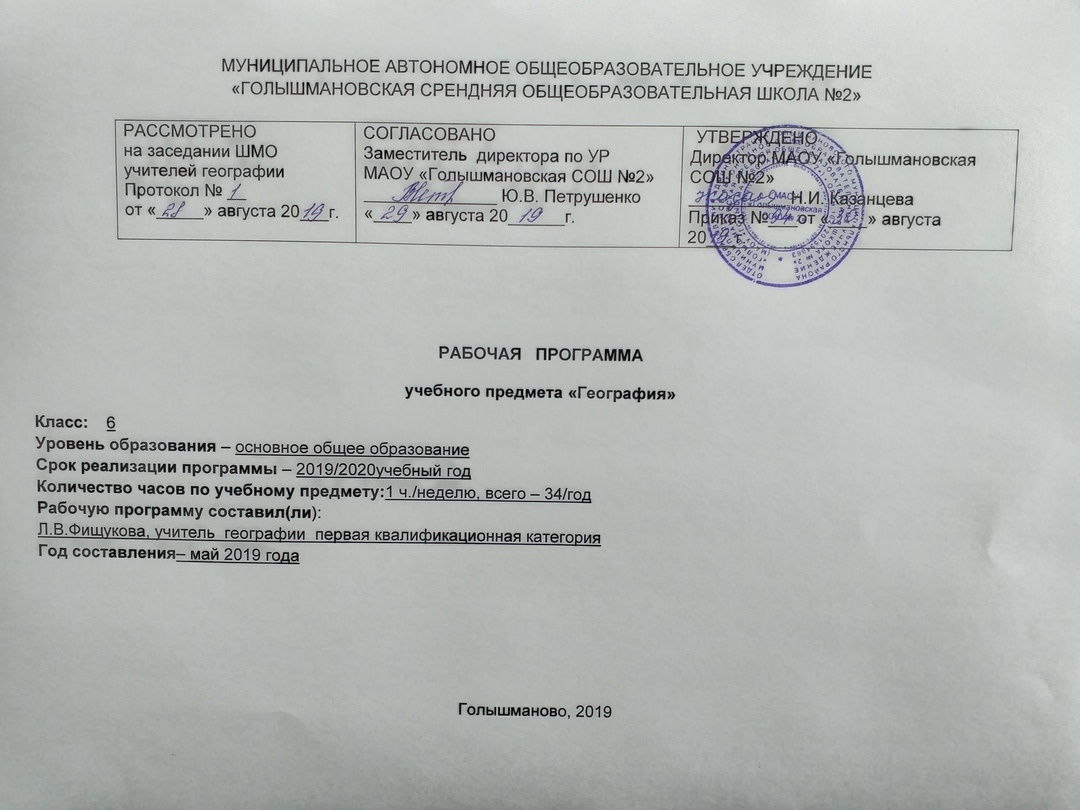 1.       Планируемые результаты освоения учебного предметаРеализация программы обеспечивает достижение в 6 классе (в 2019-2020 учебном году) следующих личностных, метапредметных и предметных результатов.Личностные результаты:Формирование всесторонне  образованной, инициативной и успешной личности, обладающей системой современных мировоззренческих взглядов, ценностных ориентаций, идейно-нравственных, культурных, гуманистических, этических принципов и норм.Формирование ответственного отношения к учению, готовности и способности к саморазвитию и самообразованию на основе мотивации к обучению и познанию. Формирование познавательной и информационной культуры, в том числе развитие навыков самостоятельной работы с учебными пособиями, книгами, доступными инструментами и техническими средствами информационных технологий; толерантности как нормы осознанного и доброжелательного отношения к другому человеку, его мнению, мировоззрению, культуре, языку, вере, гражданской позиции; к истории, культуре, религии, традициям, языкам, ценностям народов России и мира; освоение социальных норм и правил поведения в группах и сообществах, заданных институтами социализации соответственно возрастному статусу обучающихся, формирование коммуникативной компетентности в образовательной, общественно полезной, учебно-исследовательской творческой и других видах деятельности; формирование ценности здорового и безопасного образа жизни, усвоение правил индивидуального и коллективного безопасного поведения в чрезвычайных ситуациях, угрожающих жизни и здоровью людей; формирование основ экологического сознания на основе признания ценности жизни во всех ее проявлениях и необходимости  ответственного, бережного отношения к окружающей среде.Метапредметные  результаты овладение навыками самостоятельного приобретения новых знаний, организации учебной деятельности и поиска средств ее осуществления;умение планировать пути достижения целей на основе самостоятельного анализа условий и средств их достижения, выделять альтернативные способы достижения цели и выбирать наиболее эффективный способ, осуществлять познавательную рефлексию в отношении действий по решению учебных и познавательных задач;формирование умений ставить вопросы, выдвигать гипотезу и обосновывать ее, давать определения понятиям, классифицировать, структурировать материал, строить логическое рассуждение, устанавливать причинно-следственные связи, аргументировать собственную позицию, формулировать выводы, делать умозаключения, выполнять познавательные и практические задания, в том числе и проектные;формирование осознанной адекватной и критической оценки в учебной деятельности, умения самостоятельно оценивать свои действия и действия одноклассников, аргументировано обосновывать правильность и ошибочность результата и способа действия, реально оценивать свои возможности достижения цели определенной сложности;умение организовывать и планировать учебное сотрудничество и совместную деятельность с учителем и со сверстниками, определять общие цели, способы взаимодействия, планировать общие способы работы;формирование и развитие учебной и общепользовательской компетентности в области использования технических средств ИКТ как инструментальной основы развития коммуникативных и познавательных УУД; формирование умений рационально использовать широко распространенные инструменты и технические средства информационных технологий;умение извлекать информацию из различных источников; умение свободно пользоваться справочной литературой, в том числе и на электронных носителях, соблюдать нормы информационной изобретательности, этики;умение на практике пользоваться основными логическими приемами, методами наблюдения, моделирования, объяснения, решения проблем, прогнозирования;умение работать в группе – эффективно сотрудничать и взаимодействовать на основе координации различных позиций при выработки общего решения в совместной деятельности; слушать партнера, формулировать и аргументировать свое мнение,  корректно отстаивать свое мнение и координировать ее с позиции партнеров, в том числе в ситуации столкновения интересов и позиций всех их участников, поиска и оценки альтернативных способов разрешения конфликтов;умение организовывать свою жизнь в соответствии с представлениями о ЗОЖ, правах и обязанностях гражданина, ценностях бытия, культуры и социального взаимодействияШестиклассник  научится:1. Знать и объяснять существенные признаки понятий:- географический объект; - глобус; - земная ось; - географический полюс; - экватор; - литосфера; - земная кора; - атмосфера; - погода; - гидросфера; - океан; - море; - река; - озеро; - биосфера.2. Использовать понятие для решения учебных задач по:-ориентированию на местности; - проведению глазомерной съемки местности;- определению атмосферного давления;- созданию самодельных метеорологических измерителей;- определению суточной температуры  воздуха;- определению образованию тумана;   выявлению причин  особенностей годового распределения осадков на Земле;                               - определению механического состава почвы.                3. Приводить примеры:- географических объектов своей местности;- результатов выдающихся географических открытий и путешествий;- форм рельефа суши;- ветров различного направления, виды облаков.4. Отбирать источники географической информации для:- описания  формы рельефа;- объяснения происхождения географических названий гор, равнин, океанов, морей, рек, озер;- составления описаний  гор, равнин, океанов, рек и их географического положения;  -объяснения причин разнообразия климата на Земле;- составления описаний  глубин океанов;- составления описания географической оболочки. 5. Использовать приобретенные знания и умения для:- приведения фенологических наблюдений;- чтения физических карт, карт погоды, растительного и животного мира;- выделения частей мирового океана, источников питания и режима реки;- определения температуры и давления воздуха, направления и скорости ветра, виды облаков и атмосферных осадков;- для понимания причин фенологических наблюдений;                                                            - ориентирования на местности и проведения съемок ее участков;6. Проводить самостоятельный поиск географической информации о своей местности их разных источников. - ориентироваться в актуальной тематике региона;Выпускник получит возможность научиться:	ориентироваться на местности при помощи топографических карт и современных навигационных приборов;читать космические снимки и аэрофотоснимки, планы местности и географические карты;строить простые планы местности;создавать простейшие географические карты различного содержания;различать изученные географические объекты, процессы и явления, сравнивать географические объекты, процессы и явления на основе известных характерных свойств и проводить их простейшую классификацию;использовать знания о географических явлениях в повседневной жизни для сохранения здоровья и соблюдения норм экологического поведения в быту и окружающей среде;проводить с помощью приборов измерения температуры, влажности воздуха;атмосферного давления, силы и направления ветра, абсолютной и относительной высоты, направления и скорости течения водных потоков;оценивать характер взаимодействия деятельности человек и компонентов природы в разных географических условиях, с точки зрении концепции устойчивого развития.Регулятивные УУДУмение самостоятельно определять цели обучения, ставить и формулировать новые задачи в учебе и познавательной деятельности, развивать мотивы и интересы своей познавательной деятельности. Обучающийся сможет:анализировать существующие и планировать будущие образовательные результаты;идентифицировать собственные проблемы и определять главную проблему;выдвигать версии решения проблемы, формулировать гипотезы, предвосхищать конечный результат;ставить цель деятельности на основе определенной проблемы и существующих возможностей;формулировать учебные задачи как шаги достижения поставленной цели деятельности;обосновывать целевые ориентиры и приоритеты ссылками на ценности, указывая и обосновывая логическую последовательность шагов.Умение самостоятельно планировать пути достижения целей, в том числе альтернативные, осознанно выбирать наиболее эффективные способы решения учебных и познавательных задач. Обучающийся сможет:определять необходимые действие(я) в соответствии с учебной и познавательной задачей и составлять алгоритм их выполнения;обосновывать и осуществлять выбор наиболее эффективных способов решения учебных и познавательных задач;определять/находить, в том числе из предложенных вариантов, условия для выполнения учебной и познавательной задачи;выстраивать жизненные планы на краткосрочное будущее (заявлять целевые ориентиры, ставить адекватные им задачи и предлагать действия, указывая и обосновывая логическую последовательность шагов);выбирать из предложенных вариантов и самостоятельно искать средства/ресурсы для решения задачи/достижения цели;составлять план решения проблемы (выполнения проекта, проведения исследования);определять потенциальные затруднения при решении учебной и познавательной задачи и находить средства для их устранения;описывать свой опыт, оформляя его для передачи другим людям в виде технологии решения практических задач определенного класса;планировать и корректировать свою индивидуальную образовательную траекторию.Умение соотносить свои действия с планируемыми результатами, осуществлять контроль своей деятельности в процессе достижения результата, определять способы действий в рамках предложенных условий и требований, корректировать свои действия в соответствии с изменяющейся ситуацией. Обучающийся сможет:определять совместно с педагогом и сверстниками критерии планируемых результатов и критерии оценки своей учебной деятельности;систематизировать (в том числе выбирать приоритетные) критерии планируемых результатов и оценки своей деятельности;отбирать инструменты для оценивания своей деятельности, осуществлять самоконтроль своей деятельности в рамках предложенных условий и требований;оценивать свою деятельность, аргументируя причины достижения или отсутствия планируемого результата;находить достаточные средства для выполнения учебных действий в изменяющейся ситуации и/или при отсутствии планируемого результата;работая по своему плану, вносить коррективы в текущую деятельность на основе анализа изменений ситуации для получения запланированных характеристик продукта/результата;устанавливать связь между полученными характеристиками продукта и характеристиками процесса деятельности и по завершении деятельности предлагать изменение характеристик процесса для получения улучшенных характеристик продукта;сверять свои действия с целью и, при необходимости, исправлять ошибки самостоятельно.Умение оценивать правильность выполнения учебной задачи, собственные возможности ее решения. Обучающийся сможет:определять критерии правильности (корректности) выполнения учебной задачи;анализировать и обосновывать применение соответствующего инструментария для выполнения учебной задачи;свободно пользоваться выработанными критериями оценки и самооценки, исходя из цели и имеющихся средств, различая результат и способы действий;оценивать продукт своей деятельности по заданным и/или самостоятельно определенным критериям в соответствии с целью деятельности;обосновывать достижимость цели выбранным способом на основе оценки своих внутренних ресурсов и доступных внешних ресурсов;фиксировать и анализировать динамику собственных образовательных результатов.Владение основами самоконтроля, самооценки, принятия решений и осуществления осознанного выбора в учебной и познавательной. Обучающийся сможет:наблюдать и анализировать собственную учебную и познавательную деятельность и деятельность других обучающихся в процессе взаимопроверки;соотносить реальные и планируемые результаты индивидуальной образовательной деятельности и делать выводы;принимать решение в учебной ситуации и нести за него ответственность;самостоятельно определять причины своего успеха или неуспеха и находить способы выхода из ситуации неуспеха;ретроспективно определять, какие действия по решению учебной задачи или параметры этих действий привели к получению имеющегося продукта учебной деятельности;демонстрировать приемы регуляции психофизиологических/ эмоциональных состояний для достижения эффекта успокоения (устранения эмоциональной напряженности), эффекта восстановления (ослабления проявлений утомления), эффекта активизации (повышения психофизиологической реактивности).Познавательные УУДУмение определять понятия, создавать обобщения, устанавливать аналогии, классифицировать, самостоятельно выбирать основания и критерии для классификации, устанавливать причинно-следственные связи, строить логическое рассуждение, умозаключение (индуктивное, дедуктивное, по аналогии) и делать выводы. Обучающийся сможет:подбирать слова, соподчиненные ключевому слову, определяющие его признаки и свойства;выстраивать логическую цепочку, состоящую из ключевого слова и соподчиненных ему слов;выделять общий признак двух или нескольких предметов или явлений и объяснять их сходство;объединять предметы и явления в группы по определенным признакам, сравнивать, классифицировать и обобщать факты и явления;выделять явление из общего ряда других явлений;определять обстоятельства, которые предшествовали возникновению связи между явлениями, из этих обстоятельств выделять определяющие, способные быть причиной данного явления, выявлять причины и следствия явлений;строить рассуждение от общих закономерностей к частным явлениям и от частных явлений к общим закономерностям;строить рассуждение на основе сравнения предметов и явлений, выделяя при этом общие признаки;излагать полученную информацию, интерпретируя ее в контексте решаемой задачи;самостоятельно указывать на информацию, нуждающуюся в проверке, предлагать и применять способ проверки достоверности информации;вербализовать эмоциональное впечатление, оказанное на него источником;объяснять явления, процессы, связи и отношения, выявляемые в ходе познавательной и исследовательской деятельности (приводить объяснение с изменением формы представления; объяснять, детализируя или обобщая; объяснять с заданной точки зрения);выявлять и называть причины события, явления, в том числе возможные / наиболее вероятные причины, возможные последствия заданной причины, самостоятельно осуществляя причинно-следственный анализ;делать вывод на основе критического анализа разных точек зрения, подтверждать вывод собственной аргументацией или самостоятельно полученными данными.Умение создавать, применять и преобразовывать знаки и символы, модели и схемы для решения учебных и познавательных задач. Обучающийся сможет:обозначать символом и знаком предмет и/или явление;определять логические связи между предметами и/или явлениями, обозначать данные логические связи с помощью знаков в схеме;создавать абстрактный или реальный образ предмета и/или явления;строить модель/схему на основе условий задачи и/или способа ее решения;создавать вербальные, вещественные и информационные модели с выделением существенных характеристик объекта для определения способа решения задачи в соответствии с ситуацией;преобразовывать модели с целью выявления общих законов, определяющих данную предметную область;переводить сложную по составу (многоаспектную) информацию из графического или формализованного (символьного) представления в текстовое, и наоборот;строить схему, алгоритм действия, исправлять или восстанавливать неизвестный ранее алгоритм на основе имеющегося знания об объекте, к которому применяется алгоритм;строить доказательство: прямое, косвенное, от противного;анализировать/рефлексировать опыт разработки и реализации учебного проекта, исследования (теоретического, эмпирического) на основе предложенной проблемной ситуации, поставленной цели и/или заданных критериев оценки продукта/результата.Смысловое чтение. Обучающийся сможет:находить в тексте требуемую информацию (в соответствии с целями своей деятельности);ориентироваться в содержании текста, понимать целостный смысл текста, структурировать текст;устанавливать взаимосвязь описанных в тексте событий, явлений, процессов;резюмировать главную идею текста;преобразовывать текст, «переводя» его в другую модальность, интерпретировать текст (художественный и нехудожественный – учебный, научно-популярный, информационный, текст non-fiction);критически оценивать содержание и форму текста.Формирование и развитие экологического мышления, умение применять его в познавательной, коммуникативной, социальной практике и профессиональной ориентации. Обучающийся сможет:определять свое отношение к природной среде;анализировать влияние экологических факторов на среду обитания живых организмов;проводить причинный и вероятностный анализ экологических ситуаций;прогнозировать изменения ситуации при смене действия одного фактора на действие другого фактора;распространять экологические знания и участвовать в практических делах по защите окружающей среды;выражать свое отношение к природе через рисунки, сочинения, модели, проектные работы.10. Развитие мотивации к овладению культурой активного использования словарей и других поисковых систем. Обучающийся сможет:определять необходимые ключевые поисковые слова и запросы;осуществлять взаимодействие с электронными поисковыми системами, словарями;формировать множественную выборку из поисковых источников для объективизации результатов поиска;соотносить полученные результаты поиска со своей деятельностью.Коммуникативные УУДУмение организовывать учебное сотрудничество и совместную деятельность с учителем и сверстниками; работать индивидуально и в группе: находить общее решение и разрешать конфликты на основе согласования позиций и учета интересов; формулировать, аргументировать и отстаивать свое мнение. Обучающийся сможет:определять возможные роли в совместной деятельности;играть определенную роль в совместной деятельности;принимать позицию собеседника, понимая позицию другого, различать в его речи: мнение (точку зрения), доказательство (аргументы), факты; гипотезы, аксиомы, теории;определять свои действия и действия партнера, которые способствовали или препятствовали продуктивной коммуникации;строить позитивные отношения в процессе учебной и познавательной деятельности;корректно и аргументированно отстаивать свою точку зрения, в дискуссии уметь выдвигать контраргументы, перефразировать свою мысль (владение механизмом эквивалентных замен);критически относиться к собственному мнению, с достоинством признавать ошибочность своего мнения (если оно таково) и корректировать его;предлагать альтернативное решение в конфликтной ситуации;выделять общую точку зрения в дискуссии;договариваться о правилах и вопросах для обсуждения в соответствии с поставленной перед группой задачей;организовывать учебное взаимодействие в группе (определять общие цели, распределять роли, договариваться друг с другом и т. д.);устранять в рамках диалога разрывы в коммуникации, обусловленные непониманием/неприятием со стороны собеседника задачи, формы или содержания диалога.Умение осознанно использовать речевые средства в соответствии с задачей коммуникации для выражения своих чувств, мыслей и потребностей для планирования и регуляции своей деятельности; владение устной и письменной речью, монологической контекстной речью. Обучающийся сможет:определять задачу коммуникации и в соответствии с ней отбирать речевые средства;отбирать и использовать речевые средства в процессе коммуникации с другими людьми (диалог в паре, в малой группе и т. д.);представлять в устной или письменной форме развернутый план собственной деятельности;соблюдать нормы публичной речи, регламент в монологе и дискуссии в соответствии с коммуникативной задачей;высказывать и обосновывать мнение (суждение) и запрашивать мнение партнера в рамках диалога;принимать решение в ходе диалога и согласовывать его с собеседником;создавать письменные «клишированные» и оригинальные тексты с использованием необходимых речевых средств;использовать вербальные средства (средства логической связи) для выделения смысловых блоков своего выступления;использовать невербальные средства или наглядные материалы, подготовленные/отобранные под руководством учителя;делать оценочный вывод о достижении цели коммуникации непосредственно после завершения коммуникативного контакта и обосновывать его.Формирование и развитие компетентности в области использования информационно-коммуникационных технологий (далее – ИКТ). целенаправленно искать и использовать информационные ресурсы, необходимые для решения учебных и практических задач с помощью средств ИКТ;выбирать, строить и использовать адекватную информационную модель для передачи своих мыслей средствами естественных и формальных языков в соответствии с условиями коммуникации;выделять информационный аспект задачи, оперировать данными, использовать модель решения задачи;использовать компьютерные технологии (включая выбор адекватных задаче инструментальных программно-аппаратных средств и сервисов) для решения информационных и коммуникационных учебных задач, в том числе: вычисление, написание писем, сочинений, докладов, рефератов, создание презентаций и др.;использовать информацию с учетом этических и правовых норм;создавать информационные ресурсы разного типа и для разных аудиторий, соблюдать информационную гигиену и правила информационной безопасности.2. Содержание учебного предмета «География».6 классВведение.  Географическое познание нашей планеты.География в античное время. Развитие картографии. Картографический метод. Расширение географического кругозора в Средние века. Открытия викингов. Торговые пути в Азию. Географические достижения в Китае и на арабском Востоке. Три пути в Индию. Первое кругосветное плаваниеПродолжение эпохи Великих географических открытий. Первые научные экспедиции. Экспедиционный метод в географииИсследование полярных областей Земли. Изучение Мирового океана. Космическое землеведение.Изображение земной поверхности.План местности.Различные способы изображения местности. Дистанционный метод изучения Земли.Ориентиры и ориентирование на местности с помощью компаса. Определение расстояний на местности различными способами.Масштаб топографического плана и карты. Условные знаки плана и карты. Главная точка условного знака.Инструментальная и глазомерная, полярная и маршрутная съёмка местностиАбсолютная высота точек земной поверхности. Способы показа рельефа на топографических картах. Горизонтали и бергштрихи. Чтение карты Большого Соловецкого островаРазнообразие планов (план города, туристические планы, военные и исторические, автомобильные и транспортные планы)Глобус и географическая карта — модели земной поверхностиМетод моделирования в географии. Глобус. Масштаб и градусная сеть глобусаГеографическая широта и географическая долгота, их обозначения на глобусеПримеры способов определения расстояний по глобусу. Ориентирование глобуса. Способы изображения рельефа на глобусе. Изогипсы и изобаты. Шкала высот и глубинСпособы перехода от сферической поверхности глобуса к плоскости географической карты. Картографические проекции. Географические карты. Масштаб географической карты. Линии градусной сетки на картах. Примеры работы с географическими картамиУсловные знаки мелкомасштабных географических карт. Разнообразие географических карт и их использование людьми разных профессий. Географический атлас. Система космической навигации.Геосферы Земли ЛитосфераМинералы и их свойства.Ильменский минералогический заповедник.Разрушение и изменение горных пород и минералов под действием внешних процессов. Виды выветривания. Деятельность ветра, воды и льда по перемещению и откладыванию обломочного материала. Деятельность человека, преобразующая земную поверхность.Формирование рельефа земной поверхности как результат действия внутренних и внешних сил. Горный рельеф. Различия гор по высоте. Высочайшие горы мира.Равнинный рельеф. Разнообразие равнин по высоте. Формы равнинного рельефа. Крупнейшие по площади равнины мира.Как изучают рельеф океанического дна. Части подводных окраин материков. Срединно-океанические хребты. Ложе океана, его рельеф.АтмосфераРаспределение солнечных лучей в атмосфере Земли. Подстилающая поверхность. Нагрев поверхности суши и океана. Как нагревается атмосферный воздух. Изменение температуры воздуха в течение суток. Суточная амплитуда температуры воздуха.Что такое атмосферное давление и как его измеряют. Изменение атмосферного давления с высотой. Сведения о температуре воздуха и атмосферном давлении на карте погоды.Восходящие и нисходящие потоки воздуха. Ветер — движение воздуха вдоль земной поверхности. Направление и скорость ветра. Сведения о ветре на карте погоды. Роза ветров. Бризы. Муссоны.Водяной пар. Влажность воздуха. Абсолютная и относительная влажность воздуха. Изменение относительной влажности воздуха с высотой. Уровень конденсации. Образование облаков. Облака и их виды. Туман. Образование и выпадение осадков. Виды атмосферных осадков. Измерение осадков. Сведения об облаках и осадках на карте погоды. Изменение количества осадков в течение года.Что такое климат. Причины разнообразия климата на Земле. Как рассчитывают климатические показатели.ГидросфераСолёность и температура морской воды. Движения морских вод: течения, приливы и отливы. Тёплые и холодные течения.Река. Речная долина. Питание и режим реки. Озеро. Происхождение озёрных котловин. Питание озёр. Многолетняя мерзлота. Подземные воды. Условия образования межпластовых вод. Болота.Биосфера и почвенный покровБиологический круговорот веществ. Почва. Образование почвы. Плодородие почв. Почвенные организмы. В.В. Докучаев. Рождение науки о почвах.Географическая оболочка ЗемлиКруговорот вещества на Земле. Природно-территориальный комплекс. Географическая оболочка Земли. А.А. Григорьев о географической оболочке. Состав и строение географической оболочки.  Появление и развитие человечества в географической оболочке. Расселение человека на Земле. Образование рас в разных природных условиях.Резерв 1 ч3. Тематическое планирование 6 классКалендарно - тематическое планирование, 6 класс№ п/п раздела и темНазвание раздела, темыКоличество часов, отводимых на освоение темыВ том числеВ том числе№ п/п раздела и темНазвание раздела, темыКоличество часов, отводимых на освоение темыЛабораторные, практические работыКонтрольные работыРаздел 1История географических открытий.Начало географического познания Земли.1География в средние века (Европа).1Прак. раб. №1 «Нанести на кон. карту маршрут походов викингов и путешествие Марко Поло»География в средние века (Азия).1Прак. раб. №2 «Изготовление модели компаса» «Определение сторон горизонта по компасу»Великие географические открытия.1Прак. раб. № 3 «Нанесение на контурную карту маршрутов экспедиций путешественников Христофора Колумба, Васко да Гамы, Ф. Магеллана, «Хождение за три моря» А. Никитина»Географические открытия и исследования в 16 - 19 веках.2Прак. раб. № 4 «Нанесение на контурную карту открытия Антарктиды русской экспедицией».Раздел 2 Изображение земной поверхности.Виды изображения земной поверхности.1Прак. раб. № 5 «Оценить наглядность и информированность изображений»Ориентирование на местности. НРК.1Прак. раб. №6 «Ориентирование на местности»Топографический план и топографическая карта. Как составляют топографические планы и карты.1Прак. раб. № 7 «Определение расстояния между географическими объектами» Прак. раб. № 8 «Съемка местности»Изображение рельефа на топографических планах и картах.1Прак. раб. № 9 «Анализ изображения рельефа на топографических картах»Виды планов и их использование.1Контрольная работа №1 по теме «План местности»Глобус — модель Земли.1Прак. раб. № 10  «Измерение расстояния по глобусу»Географические координаты. 2Прак.  раб.№11 « Определение географических координат».Определение расстояний и высот по глобусу.1Практ. раб. № 12 «Определение расстояний и высот  на карте и глобусе».Географическая карта. Географические карты и навигация в жизни человека.2Раздел 3 Геосферы Земли.   Литосфера.Минералы.1Прак. раб. № 13« Работа с коллекцией горных пород и минералов»Выветривание и перемещение горных пород. ВЭ Т: ИП Токарев Константин  Александрович. Разработка песчано – гравийной смеси.1Рельеф земной поверхности. Горы суши.1Прак. раб. №14 «Горы мира»Равнины и плоскогорья суши. НРК.1Прак. раб. №15 «Равнины мира»Рельеф дна Мирового океана.1Контрольная работа №2 по теме «Литосфера»Атмосфера.Как нагревается атмосферный воздух. Атмосферное давление.1Движение воздуха.1Прак. раб № 16 «Анализ  розы ветров»Вода в атмосфере. НРК.1Прак. раб № 17 «Анализ погоды»Климат.1Контрольная работа № 3 по теме «Атмосфера»Гидросфера.Воды Мирового океана.1Воды суши. НРК. ВЭ Т: Сладковский район. ООО «Сладковское товарное рыбоводческое хозяйство». Заказник «Барсучий» - озеро Большой Куртал.1Прак. раб №18 «Реки и озера»Биосфера и почвенный покров.Биологический круговорот. Почва.2Прак. раб №19 «Исследование механического состава почвы»Географическая оболочка Земли.Взаимосвязь оболочек Земли. Географическая оболочка. ВЭ Т: Заказники Юга Тюменской области.3Итоговый контрольный теститого34194№ урокаДата проведенияДата проведенияДата проведенияТема урокаТип урокаВиды деятельности (Элементы содержания. Контроль)Планируемые результаты№ урокаПланПланФактТема урокаТип урокаВиды деятельности (Элементы содержания. Контроль)Планируемые результатыВведение. История географических открытий (6 часов)Введение. История географических открытий (6 часов)Введение. История географических открытий (6 часов)Введение. История географических открытий (6 часов)Введение. История географических открытий (6 часов)Введение. История географических открытий (6 часов)Введение. История географических открытий (6 часов)Введение. История географических открытий (6 часов)1Начало географического познания Земли.Урок открытия новых знанийГеография в античное время. Развитие картографии. Картографический метод. Фронтальный, индивидуальныйПознавательные: выполняет учебно-познавательные действия в материализованной и умственной форме; осуществляет для решения учебных задач операции анализа, синтеза, сравнения, классификации, устанавливает причинно-следственные связи, делает обобщения, выводы.Коммуникативные: строит монологические высказывания, осуществляет совместную деятельность в парах и рабочих группах с учетом конкретных учебно-познавательных задачРегулятивные: актуализирует и восстанавливает знания о формировании знаний  о  географических открытиях, выполняет задания в контурной карте,  конструирует модель компаса.2География в Средние века (Европа) Прак. раб. №1 «Нанести на кон. карту маршрут походов викингов и путешествие Марко Поло»Урок открытия новых знанийРасширение географического кругозора в Средние века. Открытия викингов. Торговые пути в Азию. Фронтальный, индивидуальныйПознавательные: выполняет учебно-познавательные действия в материализованной и умственной форме; осуществляет для решения учебных задач операции анализа, синтеза, сравнения, классификации, устанавливает причинно-следственные связи, делает обобщения, выводы.Коммуникативные: строит монологические высказывания, осуществляет совместную деятельность в парах и рабочих группах с учетом конкретных учебно-познавательных задачРегулятивные: актуализирует и восстанавливает знания о формировании знаний  о  географических открытиях, выполняет задания в контурной карте,  конструирует модель компаса.3География в Средние века (Азия) Прак. раб. №2 «Изготовление модели компаса» «Определение сторон горизонта по компасу»Урок открытия новых знанийГеографические достижения в Китае и на арабском Востоке. Фронтальный, индивидуальныйПознавательные: выполняет учебно-познавательные действия в материализованной и умственной форме; осуществляет для решения учебных задач операции анализа, синтеза, сравнения, классификации, устанавливает причинно-следственные связи, делает обобщения, выводы.Коммуникативные: строит монологические высказывания, осуществляет совместную деятельность в парах и рабочих группах с учетом конкретных учебно-познавательных задачРегулятивные: актуализирует и восстанавливает знания о формировании знаний  о  географических открытиях, выполняет задания в контурной карте,  конструирует модель компаса.4Великие географические открытия Прак. раб. № 3 «Нанесение на контурную карту маршрутов экспедиций путешественников Христофора Колумба, Васко да Гамы, Ф. Магеллана, «Хождение за три моря» А. Никитина»Урок открытия новых знанийТри пути в Индию. Первое кругосветное плавание. Фронтальный, индивидуальныйПознавательные: выполняет учебно-познавательные действия в материализованной и умственной форме; осуществляет для решения учебных задач операции анализа, синтеза, сравнения, классификации, устанавливает причинно-следственные связи, делает обобщения, выводы.Коммуникативные: строит монологические высказывания, осуществляет совместную деятельность в парах и рабочих группах с учетом конкретных учебно-познавательных задачРегулятивные: актуализирует и восстанавливает знания о формировании знаний  о  географических открытиях, выполняет задания в контурной карте,  конструирует модель компаса.5Географические открытия и исследования в XVI-XIX веках.Прак. раб. № 4 «Нанесение на контурную карту открытия Антарктиды русской экспедицией».Урок открытия новых знанийПродолжение эпохи Великих географических открытий. Первые научные экспедиции. Экспедиционный метод в географии. Фронтальный, индивидуальныйПознавательные: выполняет учебно-познавательные действия в материализованной и умственной форме; осуществляет для решения учебных задач операции анализа, синтеза, сравнения, классификации, устанавливает причинно-следственные связи, делает обобщения, выводы.Коммуникативные: строит монологические высказывания, осуществляет совместную деятельность в парах и рабочих группах с учетом конкретных учебно-познавательных задачРегулятивные: актуализирует и восстанавливает знания о формировании знаний  о  географических открытиях, выполняет задания в контурной карте,  конструирует модель компаса.6Современные географические исследования.Урок открытия новых знанийИсследование полярных областей Земли. Изучение Мирового океана. Космическое землеведение. Фронтальный, индивидуальныйПознавательные: выполняет учебно-познавательные действия в материализованной и умственной форме; осуществляет для решения учебных задач операции анализа, синтеза, сравнения, классификации, устанавливает причинно-следственные связи, делает обобщения, выводы.Коммуникативные: строит монологические высказывания, осуществляет совместную деятельность в парах и рабочих группах с учетом конкретных учебно-познавательных задачРегулятивные: актуализирует и восстанавливает знания о формировании знаний  о  географических открытиях, выполняет задания в контурной карте,  конструирует модель компаса.Раздел 2. Изображение земной поверхности (11 часов)Раздел 2. Изображение земной поверхности (11 часов)Раздел 2. Изображение земной поверхности (11 часов)Раздел 2. Изображение земной поверхности (11 часов)Раздел 2. Изображение земной поверхности (11 часов)Раздел 2. Изображение земной поверхности (11 часов)Раздел 2. Изображение земной поверхности (11 часов)Раздел 2. Изображение земной поверхности (11 часов)7Виды изображения поверхности Земли.  Прак. раб. № 5 «Оценить наглядность и информированность изображений»Урок открытия новых знанийРазличные способы изображения местности. Дистанционный метод изучения Земли. Фронтальный, индивидуальныйПознавательные: осознает познавательную задачу; читает и слушает, извлекая нужную информацию, а также самостоятельно находит ее в материалах учебников.Коммуникативные: задает вопросы, слушает и отвечает на вопросы других, формулирует собственные мысли, высказывает и обосновывает свою точку зрения.Регулятивные: способен принимать и сохранять учебную задачу; планировать (в сотрудничестве с учителем и одноклассниками или самостоятельно) необходимые действия, операции, действовать по плану.8 Ориентирование на местности Прак. раб. №6 «Ориентирование на местности»Урок открытия новых знанийОриентиры и ориентирование на местности с помощью компаса. Определение расстояний на местности различными способами. Фронтальный, индивидуальныйПознавательные: осознает познавательную задачу; читает и слушает, извлекая нужную информацию, а также самостоятельно находит ее в материалах учебников.Коммуникативные: задает вопросы, слушает и отвечает на вопросы других, формулирует собственные мысли, высказывает и обосновывает свою точку зрения.Регулятивные: способен принимать и сохранять учебную задачу; планировать (в сотрудничестве с учителем и одноклассниками или самостоятельно) необходимые действия, операции, действовать по плану.9Топографический план и топографическая карта Прак. раб. № 7 «Определение расстояния между географическими объектами»Урок открытия новых знанийМасштаб топографического плана и карты. Условные знаки плана и карты. Главная точка условного знака. Фронтальный, индивидуальныйПознавательные: осознает познавательную задачу; читает и слушает, извлекая нужную информацию, а также самостоятельно находит ее в материалах учебников.Коммуникативные: задает вопросы, слушает и отвечает на вопросы других, формулирует собственные мысли, высказывает и обосновывает свою точку зрения.Регулятивные: способен принимать и сохранять учебную задачу; планировать (в сотрудничестве с учителем и одноклассниками или самостоятельно) необходимые действия, операции, действовать по плану.10Как составляют топографические карты и  планы.Прак. раб. № 8 «Съемка местности»Урок открытия новых знанийИнструментальная и глазомерная, полярная и маршрутная съёмка местности. Фронтальный, индивидуальныйПознавательные: осознает познавательную задачу; читает и слушает, извлекая нужную информацию, а также самостоятельно находит ее в материалах учебников.Коммуникативные: задает вопросы, слушает и отвечает на вопросы других, формулирует собственные мысли, высказывает и обосновывает свою точку зрения.Регулятивные: способен принимать и сохранять учебную задачу; планировать (в сотрудничестве с учителем и одноклассниками или самостоятельно) необходимые действия, операции, действовать по плану.11Изображение рельефа на топографических планах и картах.Прак. раб. № 9 «Анализ изображения рельефа на топографических картах»Урок открытия новых знанийАбсолютная высота точек земной поверхности. Способы показа рельефа на топографических картах. Горизонтали и бергштрихи Фронтальный, индивидуальныйПознавательные: осознает познавательную задачу; читает и слушает, извлекая нужную информацию, а также самостоятельно находит ее в материалах учебников.Коммуникативные: задает вопросы, слушает и отвечает на вопросы других, формулирует собственные мысли, высказывает и обосновывает свою точку зрения.Регулятивные: способен принимать и сохранять учебную задачу; планировать (в сотрудничестве с учителем и одноклассниками или самостоятельно) необходимые действия, операции, действовать по плану.12Виды планов и их использование.Контрольная работа №1 по теме «План местности»Урок контроляРазнообразие планов (план города, туристические планы, военные и исторические, автомобильные и транспортные планы). Фронтальный, индивидуальныйПознавательные: осознает познавательную задачу; читает и слушает, извлекая нужную информацию, а также самостоятельно находит ее в материалах учебников.Коммуникативные: задает вопросы, слушает и отвечает на вопросы других, формулирует собственные мысли, высказывает и обосновывает свою точку зрения.Регулятивные: способен принимать и сохранять учебную задачу; планировать (в сотрудничестве с учителем и одноклассниками или самостоятельно) необходимые действия, операции, действовать по плану.13Глобус – модель Земли. Прак. раб. № 10  «Измерение расстояния по глобусу»Урок открытия новых знанийМетод моделирования в географии. Глобус. Масштаб и градусная сеть глобуса. Фронтальный, индивидуальныйПознавательные: осознает познавательную задачу; читает и слушает, извлекая нужную информацию, а также самостоятельно находит ее в материалах учебников.Коммуникативные: умеет задавать вопросы, слушать и отвечать на вопросы других; формулирует собственные мысли, высказывает и обосновывает свою точку зренияРегулятивные: умеет слушать в соответствии с целевой установкой; контролирует правильность и полноту ответов учащихся, полученный результат в форме его сличения с эталоном(ключи, ответы); осуществляет взаимоконтроль; использует речь для регуляции своих действий и действий одноклассников.14Географические координаты. Прак.  раб.№11 « Определение географических координат».Урок открытия новых знанийГеографическая широта и географическая долгота, их обозначения на глобусе. Фронтальный, индивидуальныйПознавательные: осознает познавательную задачу; читает и слушает, извлекая нужную информацию, а также самостоятельно находит ее в материалах учебников.Коммуникативные: умеет задавать вопросы, слушать и отвечать на вопросы других; формулирует собственные мысли, высказывает и обосновывает свою точку зренияРегулятивные: умеет слушать в соответствии с целевой установкой; контролирует правильность и полноту ответов учащихся, полученный результат в форме его сличения с эталоном(ключи, ответы); осуществляет взаимоконтроль; использует речь для регуляции своих действий и действий одноклассников.15Определение расстояний и высот по глобусу  Практ. раб. № 12 «Определение расстояний и высот  на карте и глобусе».Урок открытия новых знанийПримеры способов определения расстояний по глобусу. Ориентирование глобуса. Способы изображения рельефа на глобусе. Изогипсы и изобаты. Шкала высот и глубин. Фронтальный, индивидуальныйПознавательные: осознает познавательную задачу; читает и слушает, извлекая нужную информацию, а также самостоятельно находит ее в материалах учебников.Коммуникативные: умеет задавать вопросы, слушать и отвечать на вопросы других; формулирует собственные мысли, высказывает и обосновывает свою точку зренияРегулятивные: умеет слушать в соответствии с целевой установкой; контролирует правильность и полноту ответов учащихся, полученный результат в форме его сличения с эталоном(ключи, ответы); осуществляет взаимоконтроль; использует речь для регуляции своих действий и действий одноклассников.16Географическая карта Урок открытия новых знанийСпособы перехода от сферической поверхности глобуса к плоскости географической карты. Картографические проекции. Географические карты. Масштаб географической карты. Линии градусной сетки на картах. Примеры работы с географическими картами. Фронтальный, индивидуальныйПознавательные: осознает познавательную задачу; читает и слушает, извлекая нужную информацию, а также самостоятельно находит ее в материалах учебников.Коммуникативные: умеет задавать вопросы, слушать и отвечать на вопросы других; формулирует собственные мысли, высказывает и обосновывает свою точку зренияРегулятивные: умеет слушать в соответствии с целевой установкой; контролирует правильность и полноту ответов учащихся, полученный результат в форме его сличения с эталоном(ключи, ответы); осуществляет взаимоконтроль; использует речь для регуляции своих действий и действий одноклассников.17Географические карты и навигация в жизни человека.Урок открытия новых знанийУсловные знаки мелкомасштабных географических карт. Разнообразие географических карт и их использование людьми разных профессий. Географический атлас. Система космической навигации.Познавательные: осознает познавательную задачу; читает и слушает, извлекая нужную информацию, а также самостоятельно находит ее в материалах учебников.Коммуникативные: умеет задавать вопросы, слушать и отвечать на вопросы других; формулирует собственные мысли, высказывает и обосновывает свою точку зренияРегулятивные: умеет слушать в соответствии с целевой установкой; контролирует правильность и полноту ответов учащихся, полученный результат в форме его сличения с эталоном(ключи, ответы); осуществляет взаимоконтроль; использует речь для регуляции своих действий и действий одноклассников.Раздел 3. Геосферы Земли (17 часов)    Литосфера (5 часов)Раздел 3. Геосферы Земли (17 часов)    Литосфера (5 часов)Раздел 3. Геосферы Земли (17 часов)    Литосфера (5 часов)Раздел 3. Геосферы Земли (17 часов)    Литосфера (5 часов)Раздел 3. Геосферы Земли (17 часов)    Литосфера (5 часов)Раздел 3. Геосферы Земли (17 часов)    Литосфера (5 часов)Раздел 3. Геосферы Земли (17 часов)    Литосфера (5 часов)Раздел 3. Геосферы Земли (17 часов)    Литосфера (5 часов)18Минералы. Прак. раб. № 13« Работа с коллекцией горных пород и минералов»Урок открытия новых знанийМинералы и их свойства. Ильменский минералогический заповедник.Познавательные: понимает информацию, представленную в изобразительной, схематичной, модельной форме, использует знаково-символические средства для решения различных учебных задач.Коммуникативные: умеет обмениваться разными точками зрения в парах, строить понятные для партнеровмонологические высказывания, согласовывать действия с партнером, осуществлять совместную деятельностьв парах и рабочих группах с учетомконкретных учебно-познавательныхзадач; взаимодействует с учителемво время фронтального опроса19Выветривание и перемещение горных пород.Урок открытия новых знанийРазрушение и изменение горных пород и минералов под действием внешних процессов. Виды выветривания . Деятельность ветра, воды и льда по перемещению и откладыванию обломочного материала. Деятельность человека, преобразующая земную поверхность.Фронтальный, индивидуальныйПознавательные: понимает информацию, представленную в изобразительной, схематичной, модельной форме, использует знаково-символические средства для решения различных учебных задач.Коммуникативные: умеет обмениваться разными точками зрения в парах, строить понятные для партнеровмонологические высказывания, согласовывать действия с партнером, осуществлять совместную деятельностьв парах и рабочих группах с учетомконкретных учебно-познавательныхзадач; взаимодействует с учителемво время фронтального опроса20Рельеф земной поверхности.  Горы суши.  Прак. раб. №14 «Горы мира»Урок открытия новых знанийФормирование рельефа земной поверхности как результат действия внутренних и внешних сил. Горный рельеф. Различия гор по высоте. Высочайшие горы мира.Познавательные: понимает информацию, представленную в изобразительной, схематичной, модельной форме, использует знаково-символические средства для решения различных учебных задач.Коммуникативные: умеет обмениваться разными точками зрения в парах, строить понятные для партнеровмонологические высказывания, согласовывать действия с партнером, осуществлять совместную деятельностьв парах и рабочих группах с учетомконкретных учебно-познавательныхзадач; взаимодействует с учителемво время фронтального опроса21Равнины и плоскогорья суши Прак. раб. №15 «Равнины мира»Урок открытия новых знанийРавнинный рельеф. Разнообразие равнин по высоте. Формы равнинного рельефа. Крупнейшие по площади равнины мира.Познавательные: понимает информацию, представленную в изобразительной, схематичной, модельной форме, использует знаково-символические средства для решения различных учебных задач.Коммуникативные: умеет обмениваться разными точками зрения в парах, строить понятные для партнеровмонологические высказывания, согласовывать действия с партнером, осуществлять совместную деятельностьв парах и рабочих группах с учетомконкретных учебно-познавательныхзадач; взаимодействует с учителемво время фронтального опроса22Рельеф дна Мирового  океана. Контрольная работа №2 по теме «Литосфера»Урок контроляКак изучают рельеф океанического дна. Части подводных окраин материков. Срединно-океанические хребты. Ложе океана, его рельеф.Познавательные: понимает информацию, представленную в изобразительной, схематичной, модельной форме, использует знаково-символические средства для решения различных учебных задач.Коммуникативные: умеет обмениваться разными точками зрения в парах, строить понятные для партнеровмонологические высказывания, согласовывать действия с партнером, осуществлять совместную деятельностьв парах и рабочих группах с учетомконкретных учебно-познавательныхзадач; взаимодействует с учителемво время фронтального опроса23Как нагревается атмосферный воздух.Урок открытия новых знанийРаспределение солнечных лучей в атмосфере Земли. Подстилающая поверхность. Нагрев поверхности суши и океана. Как нагревается атмосферный воздух. Изменение температуры воздуха в течение суток. Суточная амплитуда температуры воздуха.Познавательные: выполняет учебно-познавательные действия в материализованной и умственной форме; осуществляет для решения учебных задач операции анализа, синтеза, сравнения, классификации, устанавливает причинно-следственные связи, делает обобщения, выводы.Коммуникативные: задает вопросы, слушает и отвечает на вопросы других, формулирует собственные мысли, высказывает и обосновывает свою точку зрения.Регулятивные:  принимает и сохраняет учебную задачу; планирует  (в сотрудничестве с учителем и одноклассниками или самостоятельно) необходимые действия, операции, действовать по плану.24Атмосферное давление.Урок открытия новых знанийЧто такое и как измеряют атмосферное давление. Изменение атмосферного давления с высотой. Сведения о температуре воздуха и атмосферном давлении на карте погоды.Познавательные: выполняет учебно-познавательные действия в материализованной и умственной форме; осуществляет для решения учебных задач операции анализа, синтеза, сравнения, классификации, устанавливает причинно-следственные связи, делает обобщения, выводы.Коммуникативные: задает вопросы, слушает и отвечает на вопросы других, формулирует собственные мысли, высказывает и обосновывает свою точку зрения.Регулятивные:  принимает и сохраняет учебную задачу; планирует  (в сотрудничестве с учителем и одноклассниками или самостоятельно) необходимые действия, операции, действовать по плану.25Движение воздуха Прак. раб № 16 «Анализ  розы ветров»Урок открытия новых знанийВосходящие и нисходящие потоки воздуха. Ветер – движение воздуха вдоль земной поверхности. Направление и скорость ветра. Сведения о ветре на карте погоды. Роза ветров. Бризы. Муссоны.Познавательные: выполняет учебно-познавательные действия в материализованной и умственной форме; осуществляет для решения учебных задач операции анализа, синтеза, сравнения, классификации, устанавливает причинно-следственные связи, делает обобщения, выводы.Коммуникативные: задает вопросы, слушает и отвечает на вопросы других, формулирует собственные мысли, высказывает и обосновывает свою точку зрения.Регулятивные:  принимает и сохраняет учебную задачу; планирует  (в сотрудничестве с учителем и одноклассниками или самостоятельно) необходимые действия, операции, действовать по плану.26Вода в атмосфере.Прак. раб № 17 «Анализ погоды»Урок открытия новых знанийВодяной пар. Влажность воздуха. Абсолютная и относительная влажность воздуха. Изменение относительной влажности воздуха с высотой. Уровень конденсации. Образование облаков. Облака и их виды. Туман. Познавательные: выполняет учебно-познавательные действия в материализованной и умственной форме; осуществляет для решения учебных задач операции анализа, синтеза, сравнения, классификации, устанавливает причинно-следственные связи, делает обобщения, выводы.Коммуникативные: задает вопросы, слушает и отвечает на вопросы других, формулирует собственные мысли, высказывает и обосновывает свою точку зрения.Регулятивные:  принимает и сохраняет учебную задачу; планирует  (в сотрудничестве с учителем и одноклассниками или самостоятельно) необходимые действия, операции, действовать по плану.27Климат.Контрольная работа № 3 по теме «Атмосфера»Урок контроляЧто такое климат. Причины разнообразия климата на Земле. Как рассчитывают климатические показатели.Познавательные: выполняет учебно-познавательные действия в материализованной и умственной форме; осуществляет для решения учебных задач операции анализа, синтеза, сравнения, классификации, устанавливает причинно-следственные связи, делает обобщения, выводы.Коммуникативные: задает вопросы, слушает и отвечает на вопросы других, формулирует собственные мысли, высказывает и обосновывает свою точку зрения.Регулятивные:  принимает и сохраняет учебную задачу; планирует  (в сотрудничестве с учителем и одноклассниками или самостоятельно) необходимые действия, операции, действовать по плану.Гидросфера (2 часа)Гидросфера (2 часа)Гидросфера (2 часа)Гидросфера (2 часа)Гидросфера (2 часа)Гидросфера (2 часа)Гидросфера (2 часа)Гидросфера (2 часа)28Воды Мирового океана. Урок открытия новых знанийСолёность и температура морской воды. Движения морских вод: течения, приливы и отливы. Тёплые и холодные течения.Познавательные: осознает познавательную задачу; читает и слушает, извлекая нужную информацию, а также самостоятельно находит ее в материалах учебников.Коммуникативные: умеет задавать вопросы, слушать и отвечать на вопросы других; формулирует собственные мысли, высказывает и обосновывает свою точку зренияРегулятивные: принимает и сохраняет учебную задачу; планирует (в сотрудничестве с учителем и одноклассниками или самостоятельно) необходимые действия, операции, действует по плану. 29Воды суши  Прак. раб №18 «Реки и озера»Урок открытия новых знанийРека. Речная долина. Питание и режим реки. Озеро. Происхождение озёрных котловин. Питание озёр. Многолетняя мерзлота. Подземные воды. Условия образования межпластовых вод. Болота.Познавательные: осознает познавательную задачу; читает и слушает, извлекая нужную информацию, а также самостоятельно находит ее в материалах учебников.Коммуникативные: умеет задавать вопросы, слушать и отвечать на вопросы других; формулирует собственные мысли, высказывает и обосновывает свою точку зренияРегулятивные: принимает и сохраняет учебную задачу; планирует (в сотрудничестве с учителем и одноклассниками или самостоятельно) необходимые действия, операции, действует по плану. Биосфера (2 часа)Биосфера (2 часа)Биосфера (2 часа)Биосфера (2 часа)Биосфера (2 часа)Биосфера (2 часа)Биосфера (2 часа)Биосфера (2 часа)30Биологический круговорот. Почва.Урок открытия новых знанийБиологический круговорот веществ. Почва. Образование почвы. Плодородие почв. Почвенные организмы. В.В. Докучаев. Рождение науки о почвах.31Прак. раб №19 «Исследование механического состава почвы»Урок открытия новых знанийГеографическая оболочка (3 ЧАСА)Географическая оболочка (3 ЧАСА)Географическая оболочка (3 ЧАСА)Географическая оболочка (3 ЧАСА)Географическая оболочка (3 ЧАСА)Географическая оболочка (3 ЧАСА)Географическая оболочка (3 ЧАСА)Географическая оболочка (3 ЧАСА)32Взаимосвязь оболочек Земли. Географическая оболочка.Урок открытия новых знанийКруговорот вещества на Земле. Природно-территориальный комплекс. Географическая оболочка Земли. А.А. Григорьев о географической оболочке. Состав и строение географической оболочки. Появление и развитие человечества в географической оболочке. Расселение человека на Земле. Образование рас в разных природных условиях.33Геосферы Земли. Обобщение.Урок открытия новых знанийКруговорот вещества на Земле. Природно-территориальный комплекс. Географическая оболочка Земли. А.А. Григорьев о географической оболочке. Состав и строение географической оболочки. Появление и развитие человечества в географической оболочке. Расселение человека на Земле. Образование рас в разных природных условиях.34Итоговый контрольный тестУрок контроля